 Уважаемые коллеги!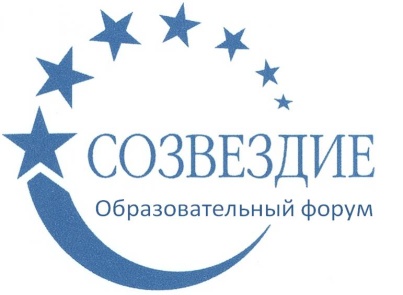 Приглашаем вас принять участиево Всероссийском  фестивале  «Формула успеха»Желающие принять участие в фестивале должны направить с 27 июля по 30  августа 2020 г. в электронном виде заполненную заявку участника вместе с материалами фестиваля  и копией квитанции об оплате организационного взноса по электронной почте ssozv@yandex.ruПо результатам фестиваля все участники получают диплом победителя. Дипломы высылаются на адрес электронной почты в течение 2 рабочих дней. Организатором выступает образовательный форум «СОЗВЕЗДИЕ». Официальный сайт Всероссийских и Международных конкурсов http://ssozv.ru/Последний день подачи заявки: 30 августа 2020 г. (включительно).Участники фестиваля:Принять участие в фестивале могут педагогические работники любых образовательных учреждений (дошкольных образовательных учреждений; средних общеобразовательных учреждений; учреждений начального, среднего и высшего профессионального образования; коррекционных образовательных учреждений; учреждений дополнительного образования детей и т.д.). Возраст участников не ограничивается, педагогический стаж не учитывается.  Участие может быть индивидуальным или совместным. Предмет и содержание фестиваляПредметом фестиваля являются методические разработки по любой теме для любой категории обучающихся и воспитанников.Материалы должны иметь образовательный характер и не противоречить общепризнанным научным фактам, этическим нормам и законодательству Российской Федерации.Конкурсный материал должен быть авторским, т.е. разработанным непосредственно участником конкурса.Участник может представить неограниченное количество работ на фестиваль.Организационный взнос участника- 200 рублей (орг.взнос оплачивается за каждого участника и за каждую работу). Способы оплаты:Оплата на карту Сбербанка, номер карты 4276 4900 4932 7143(получатель Екатерина Александровна И.)Оплата на счет в Яндекс кошельке 4100111475413345 Участник производит оплату безналичным перечислением в российских рублях. Оплата может быть произведена со счета организации, либо самим участником через любое отделение Сбербанка России или любой коммерческий банк.Для участия в фестивале необходимо направить:Заявку на участие в фестивале.Конкурсную работу Копию квитанции об оплате.Материалы принимаются исключительно  в электронном варианте по электронной почте ssozv@yandex.ru с пометкой «На фестиваль». Заявка участника фестиваля:Заявка  участника с расчетом стоимости подлежит обязательному заполнению и направляется в электронном виде вместе с конкурсной работой и копией квитанции об оплате организационного взноса по электронной почте ssozv@yandex.ruОбразец диплома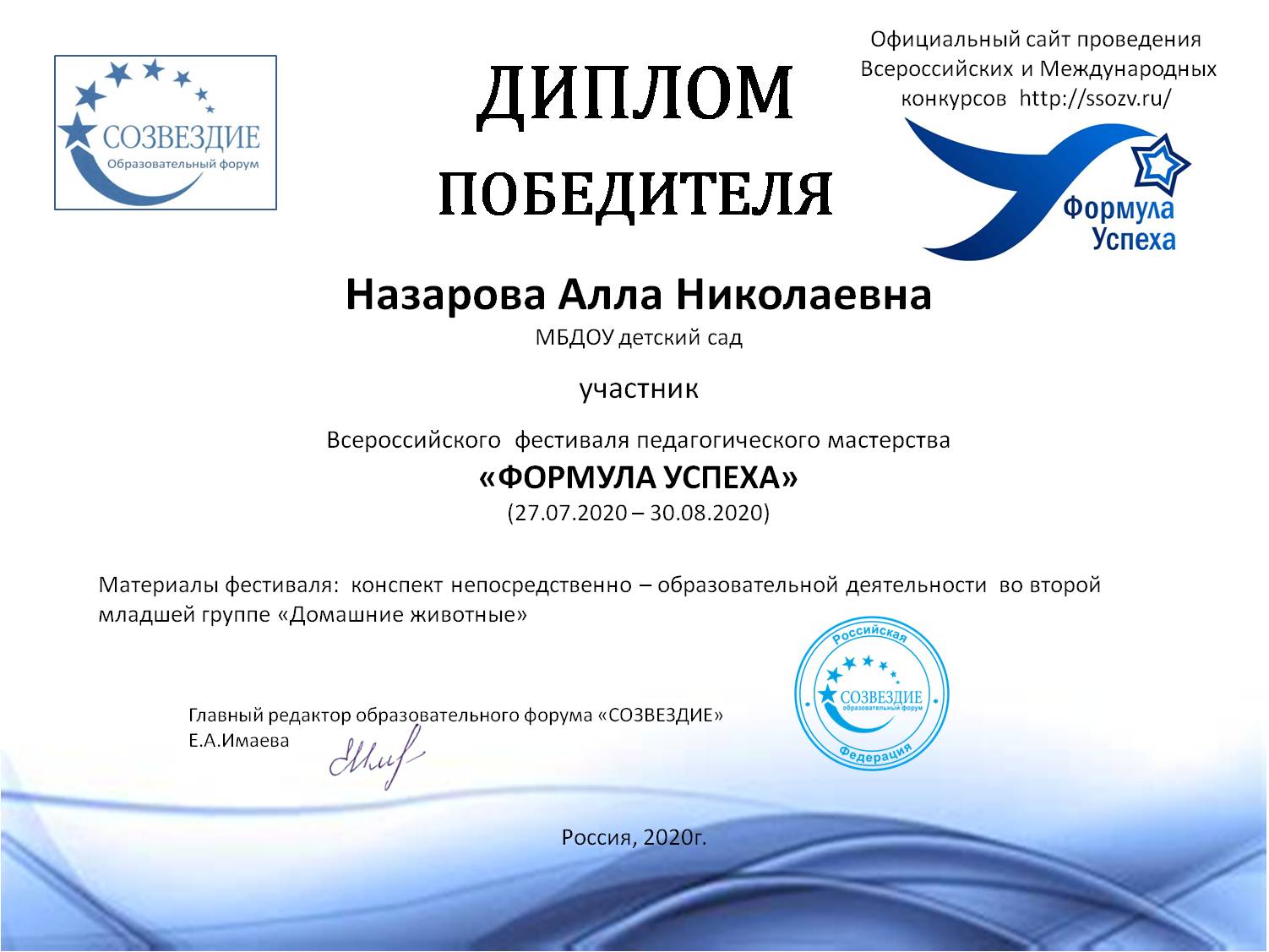 Заявка участника всероссийского  фестиваля  ««Формула успеха»Заявка участника всероссийского  фестиваля  ««Формула успеха»Фамилия, имя, отчество  автора (полностью)Наименование Вашей организации, город (населенный пункт) Конкурсная работаЭлектронный адрес для отправки дипломаТелефон мобильный